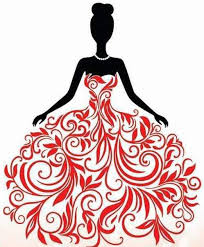 _____________________________________________________________________________________Sponsored by Delta Sigma Theta Sorority, IncorporatedAnniston Alumnae Chapter Registration Fee: $25PLEASE PRINT NEATLY AND CLEARLYParticipant Information:Full Name: __________________________________________________________Sex: _______ Birthday: ____________________________________                  (Month / Day / Year)Home Address:____________________________________________________________________________                 (Street)                                                    (City)                           ( ST)                              ( Zip)Home Telephone: __________________________Mobile Telephone: _________________________                                    (Area Code) Number                                                          (Area Code) NumberE-Mail: ____________________________________________________________________________________School Name: ___________________________________Classification: ___________________School Address:_______________________________________________________________________                               (Street)                                          (City)                      ( ST)                            ( Zip)Parent/Legal Guardian Information:Parent/Legal Guardian: ____________________________________________________________ Telephone: _________________________ Address___________________________________________                           (Area Code) Number                             (Street)                       (City)               (ST)        (Zip)                                                                                        (If different from student’s mailing address)Parent/Legal Guardian’s Email: ___________________________________________________________Mother:_____________________________________ Father:___________________________________Scholoastic Honors/Awards/Recognitions:______________________________________________________________________________________________________________________________________________________________________________________________________________________________________________________________________________________________________________________________________________________________________________Extra-Curricular/Sports/Clubs:____________________________________________________________________________________________________________________________________________________________________________________________________________________________________________________Volunteer/Community Service:__________________________________________________________________________________________________________________________Current Job/Employment (if applicable)_____________________________________________________________Church Involvement/Activities:________________________________________________________________________________________________________________________Favorite/Guiding Scripture:(Book, Chapter, Verse, & Quote)_______________    __________________________________________________College Preferred/Plans to Attend:Name:__________________________________________City,St:________________________________Degree/Major___________________________________Minor:_________________________________Career Aspiration/Occupation:____________________________________________________________Participant's Name: __________________________________________________ Participant's Signature: _______________________________Date: ___________Parent/Guardian Name: _______________________________________________ Parent/Guardian Signature: __________________________Date: _____________